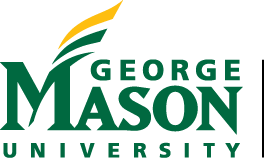 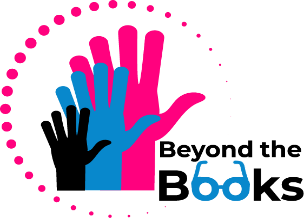 Volunteer ApplicationBeyond the Books: The Library ExperienceThank you for your interest in volunteering at George Mason University Libraries. Please fill out the following form so we can ensure you get the most from this volunteer experience.CONTACT INFORMATIONName: ______________________                                                                                                                  _____                                                                                                                 Street Address: ___________________________                     _ City, State________________       __________ Zip: ______            ______ Daytime Phone: _______             ______________ Cell Phone: ________________________________E-mail Address: ______________________________________ Birth Date (if you are under 21) _           ____          EDUCATION & EMPLOYMENTUndergraduate ________      Graduate ________Education (circle highest level completed):	     College: 1 2 3 4           Graduate School: 1 2 3 4+ Program or Major _________________________________________________________________Are you Currently Employed?	Y/NWhere?  _____                                                                                            _____________________AVAILABILITYGateway Library Hours: Mon-Thur. 8am-8pm, Fri. 8am-6pm, Closed Sat. and Sun.Please indicate when you are available to volunteer.(Please list hours below)Please let us know how many hours you would like to volunteer a week/month ________________________AREAS OF INTERESTWhat would you like to assist with?Technology____________ Research Assistance ______________ Events and Programs _____________Other (please describe): _______________________________________________________________Please Return this form to Taneisha MazyckOr contact her with any questions regarding applicationEmail: tmazyck@gmu.edu
Phone: (703)993-9054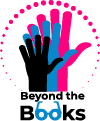 MondayTuesdayWednesdayThursdayFriday